Pasar,  Mekanisme Pasar, Keseimbangan Pasar (Market Equilibrium)      Pasar suatu barang atau jasa Mempunyai Kurva D Pasar (Market D Curve = MDC) dan Kurva S Pasar (Market S Curve = MSC).DiagramBekerja dengan mekanisme pasar the Invisible Hand, yang selalu menghasilkan suatu keseimbangan pasar dengan Harga Keseimbangan (the Equilibrium Price) pada Pe  dan Kuantitas Keseimbangan D = S pada Qe, jadi Pe dan Qe adalah unik (tidak lebih dari satu) ------ lihat Diagram.Tidak ada kekuatan lain yang menentukan equilibrium, selain dari the law of D dan the law of S. Yang dimaksud dengan the Invisible Hand  (lihat Diagram) :Apabila terjadi Excess Supply (ES) D1S1 karena harga terjadi pada P1  Pe (di atas Harga Keseimbangan Pe), maka harga (P) akan  dan menyebabkan D sesuai dengan the law of D sedangkan S sesuai dengan the law of S, proses penyesuaian atau koreksi pasar ini (market adjustment) terus dan berhenti apabila D = S (Demand equals Supply). Sebaliknya, apabila terjadi Excess Deman (ED) D2S2 karena harga terjadi pada P2  Pe (di bawah Harga Keseimbangan Pe), maka harga (P) akan  dan menyebabkan D sesuai dengan the law of D sedangkan S sesuai dengan the law of S, proses penyesuaian atau koreksi pasar ini (market adjustment) terus dan berhenti apabila D = S (Demand equals Supply).Jadi, tidak ada kekuatan lain yang menentukan equilibrium, selain dari the law of D dan the law of S.Dampak Kebijaksanaan atau Intervensi Terhadap Pasar Dampak dari pajak (tax) dan subsisdi (negative tax) :Dampak dari Pajak per Unit (Per Unit Tax or An Excise Tax) An excise tax adalah pajak yang dikenakan terhadap pembelian setiap barang atau  jasa sebesar jumlah tertentu (dalam uang).Dampak dari an excise tax : Dampak dari Pajak Penjualan atau Pajak Persentase (Sales Tax or Percentage Tax) Percentage tax adalah pajak yang dikenakan terhadap pembelian barang atau jasa sebesar persentase tertentu dari penjualan. Dampak dari percentage tax :Dampak dari Subsidi Produksi (Production Subsidy) per UnitSubsidi Produksi (Production Subsidy) per PersentaseTarif Impor (Import Tariff) vs. (Tarif = Pajak Konsumen – Subsidi Produksi)Subsidi Ekspor (Export Subsidy) vs. (Subsidi Ekspor = Subsidi Produksi–Pajak Konsumen)Dampak dari kebijaksanaan intervensi lainnyaDampak dari kontrol harga (price control)Dampak dari asuransi kesehatan (medical insurance) :Struktur Pasar       Pasar dibedakan ke dalam 4 jenis struktur berdasarkan jumlah penjual dan pembeli, penghalang perusahaan masuk ke dalam suatu industri, jenis produk, tingkat transparansi informasi bagi peserta pasar, seperti pada Tabel di bawah ini.      Setiap struktur pasar akan menentukan jenis Kurva D yang dihadapi oleh setiap perusahaan dalam suatu industry, yaitu menentukan besarnya kemampuan atau pengaruh dari setiap perusahaan menentukan harga atau menetapkan penawaran jumlah kuantitas.Konsekuensi Struktur Pasar Terhadap Kurva Permintaan   Kurva D untuk setiap perusahaan pada Perfect CompetitionKurva D pada Imperfect Competition (Monopoly, Monopolistic Competition, Oligopoly)BAB  V  :   PASAR (MARKET)ES -- P dari P menuju Pe, akibatnya  D dan S sehingga D = S pada E dengan Pe dan Qe.ED -- P dari P menuju Pe, akibatnya  D dan S sehingga D = S pada E dengan Pe dan Qe.Jadi dengan the Invisible Hand, Equilibrium selalu ada pada E dengan Pe dan Qe. 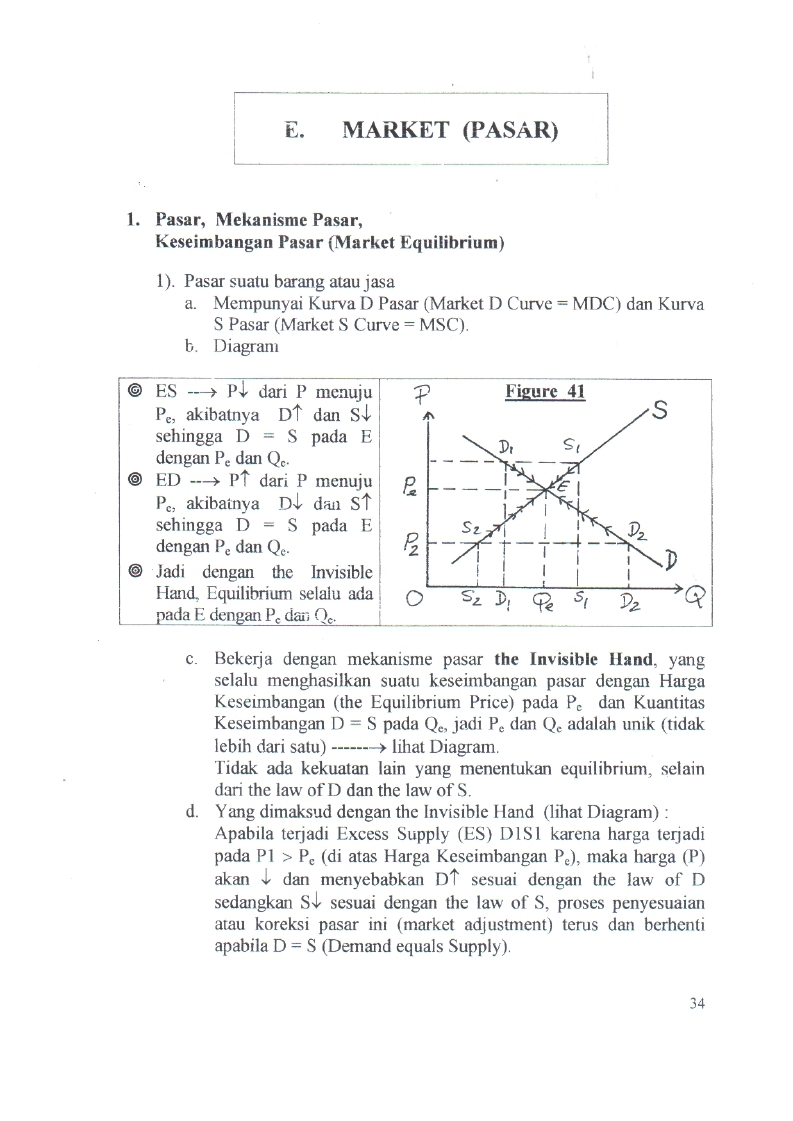 Equlibrium pada E dengan Pe  dan Qe.Pengenaan Pajak per Unit :Pajak = T = P1P2 = FGKonsumen bayar P1>P2  Produsen terima P2<PePenerimaan pajak = P1FGP2  Producer surplus = PeEGP2  Consumer surplus = PeEFP1  Deanweight loss = EFGS geser paralel ke S1, begitupula D ke D1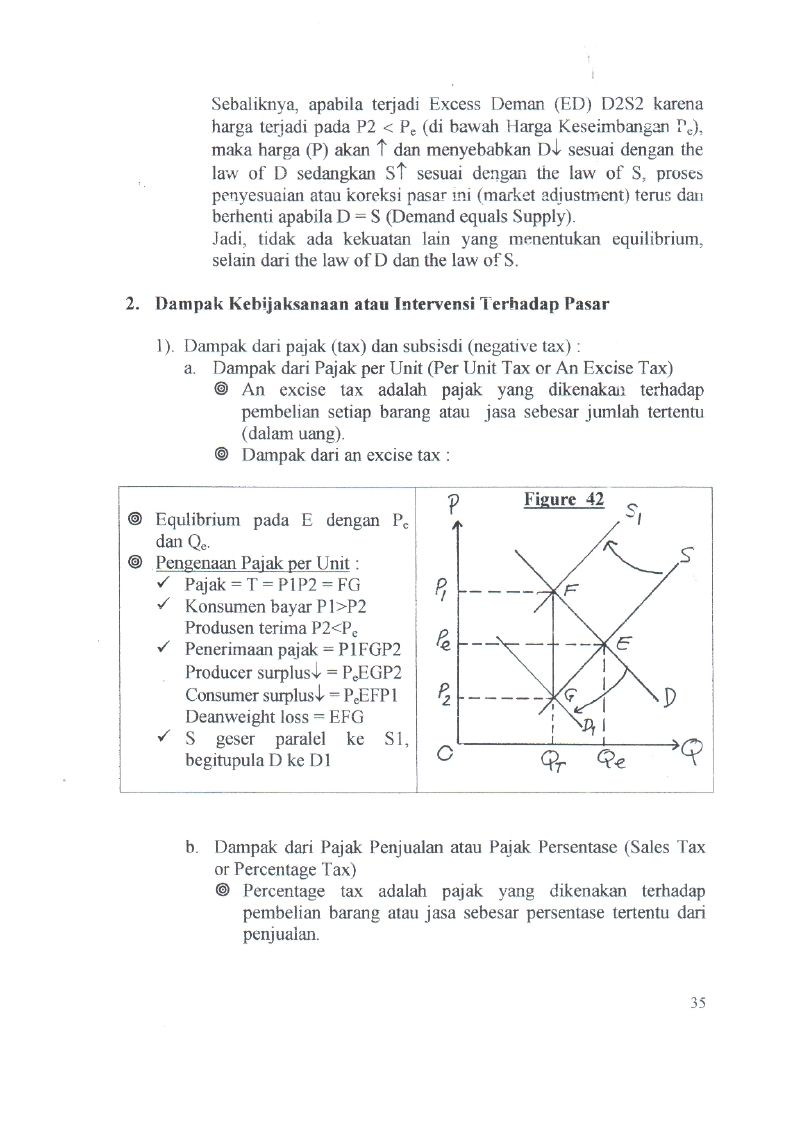 Equlibrium pada E dengan Pe  dan Qe.Pengenaan Pajak Persentase :Pajak = T = P1P2 = FG = ...%P2Konsumen bayar P1>P2  Produsen terima P2<PePenerimaan pajak = P1FGP2Producer surplus = PeEGP2Consumer surplus = PeEFP1Deadweight loss = EFGS geser proporsional (%) ke kiri ke S1, begitupula D ke D1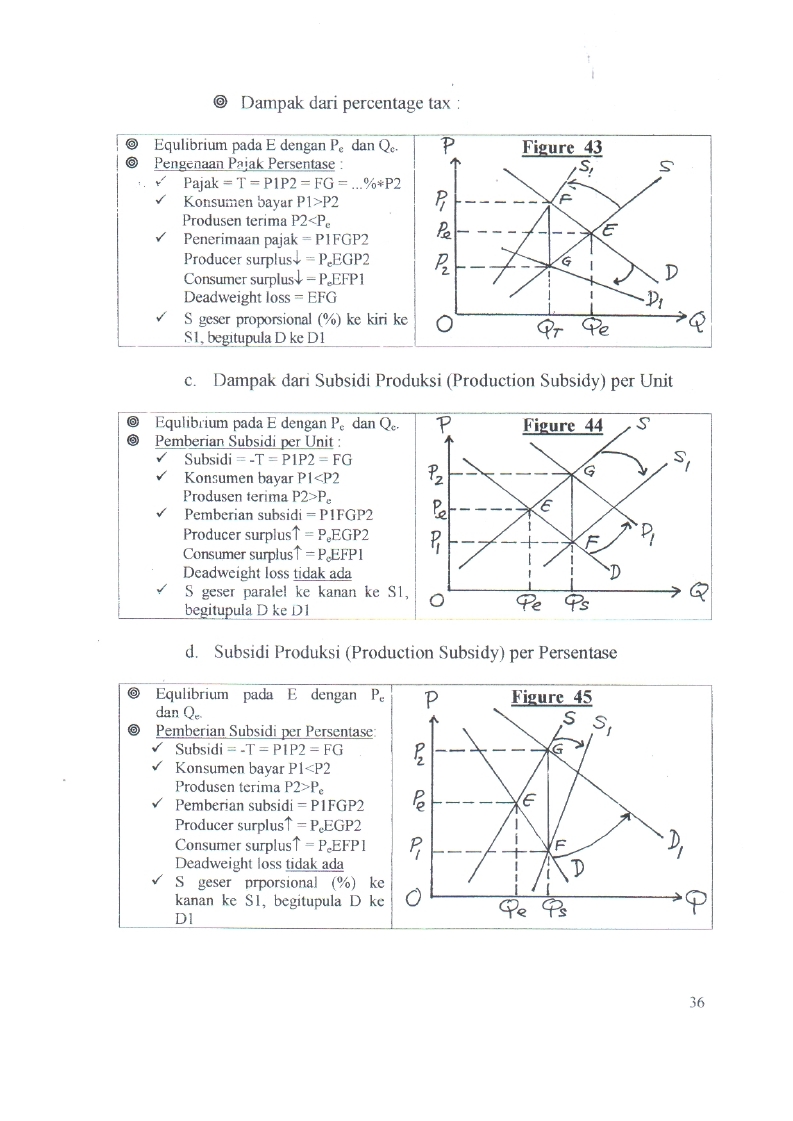 Equlibrium pada E dengan Pe  dan Qe.Pemberian Subsidi per Unit :Subsidi = -T = P1P2 = FGKonsumen bayar P1<P2  Produsen terima P2>PePemberian subsidi = P1FGP2  Producer surplus = PeEGP2  Consumer surplus = PeEFP1  Deadweight loss tidak adaS geser paralel ke kanan ke S1, begitupula D ke D1Equlibrium pada E dengan Pe     dan Qe.Pemberian Subsidi per Persentase:Subsidi = -T = P1P2 = FGKonsumen bayar P1<P2Produsen terima P2>PePemberian subsidi = P1FGP2Producer surplus = PeEGP2Consumer surplus = PeEFP1Deadweight loss tidak adaS geser prporsional (%) ke kanan ke S1, begitupula D ke D1Tanpa Tarif : Harga domestik = Harga luar negeri = PfD = FJ, S = FG, Impor = D – S = GJDengan Tarif :Harga luar negeri = Pf   Harga domestik = Pd = Pf + TD menjadi AC, S menjadi AB, Impor menjadi BC, karena P ke PdPenerimaan Tarif = BCIHDengan Subsidi Produksi :Produsen terima = Pd, Konsumen bayar = Pf, Subsidi = ABHFKonsumsi = FJ, Produksi = AB = FH, Impor = HJDengan pajak konsumsi :Pajak = T = Pd  – Pf  Konsumen bayar = Pd, Produsen terima = PfKonsumsi = AC, Produksi = AGPenerimaan Pajak = ACIF, Subsidi = ABHF, maka Tarif = BCIH = ACIF (Pajak) – ABHF (Subsidi)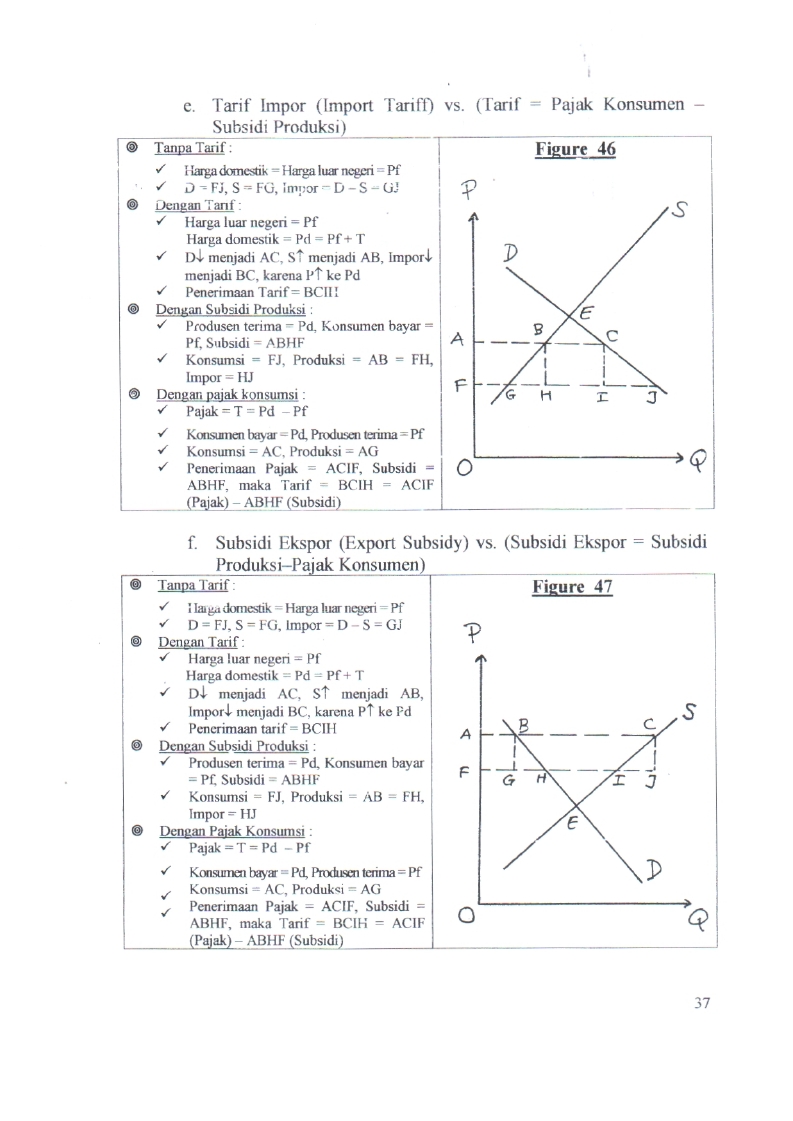 Tanpa Tarif : Harga domestik = Harga luar negeri = PfD = FJ, S = FG, Impor = D – S = GJDengan Tarif :Harga luar negeri = Pf  Harga domestik = Pd = Pf + TD menjadi AC, S menjadi AB, Impor menjadi BC, karena P ke PdPenerimaan tarif = BCIHDengan Subsidi Produksi :Produsen terima = Pd, Konsumen bayar = Pf, Subsidi = ABHFKonsumsi = FJ, Produksi = AB = FH, Impor = HJDengan Pajak Konsumsi :Pajak = T = Pd  – Pf  Konsumen bayar = Pd, Produsen terima = PfKonsumsi = AC, Produksi = AGPenerimaan Pajak = ACIF, Subsidi = ABHF, maka Tarif = BCIH = ACIF (Pajak) – ABHF (Subsidi)Equilibrium pada C dengan P =  dan Q = OADengan Price Control :Price control = OE, maka Q di suplai = Q di konsumsi = OF, dan terdapat Excess Demand (ED) = FJ = GHThe welfare cost tergantung bagaimana ED ditangani dan konsumen mana yang menerima produk OFMisalnya, kalau OF dialokasikan kepada konsumen yang memperoleh kepuasan (satisfaction) yang tertinggi, maka :The consumer satisfaction = OKLFKonsumen bayar = OEGF, dan Consu-mer surplus = EKLG, Producer surplus = EGN, Total consumer and producer surplus = NKLG, Deadweight loss = LCG (the excess of consumers’ value over production costs for the units FA no longer produced due to the price controls).Notice, BRGE (a part of producers’ surplus before the price controls) due to the price controls becomes consumers’ surplus, this transfer does not affect total social welfare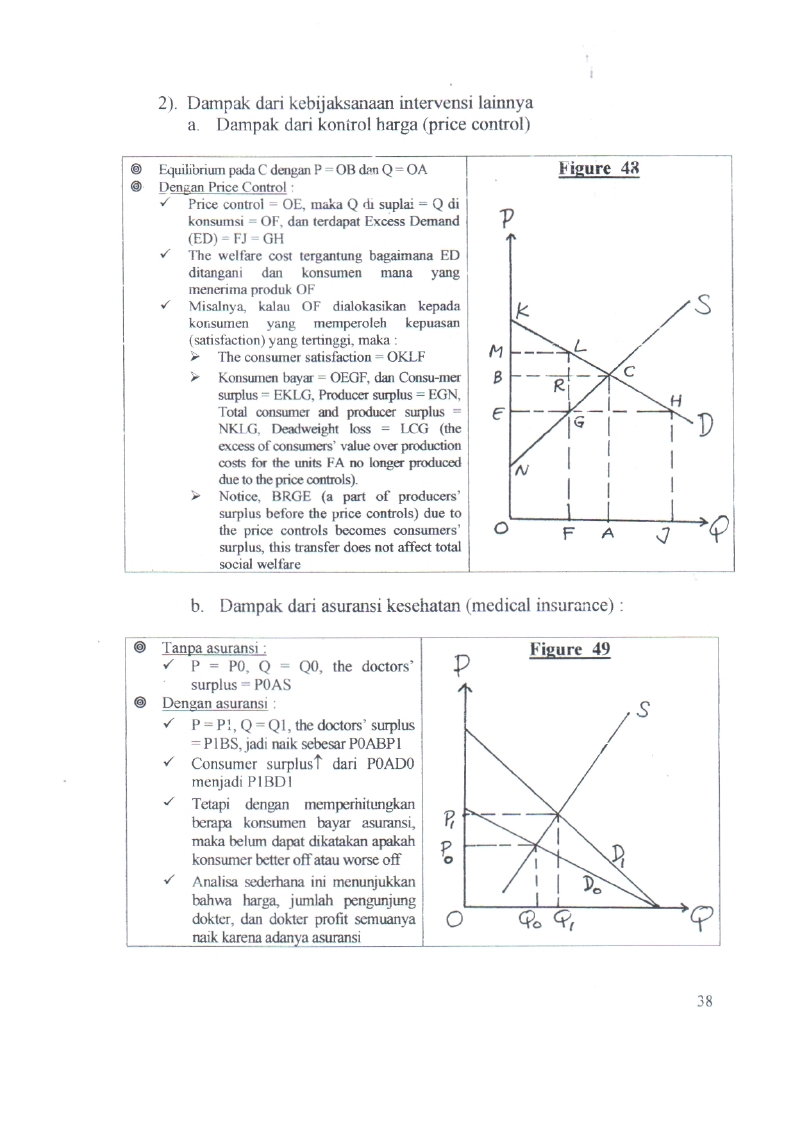 Tanpa asuransi :P = P0, Q = Q0, the doctors’ surplus = P0ASDengan asuransi :P = P1, Q = Q1, the doctors’ surplus = P1BS, jadi naik sebesar P0ABP1Consumer surplus dari P0AD0 menjadi P1BD1Tetapi dengan memperhitungkan berapa konsumen bayar asuransi, maka belum dapat dikatakan apakah konsumer better off atau worse offAnalisa sederhana ini menunjukkan bahwa harga, jumlah pengunjung dokter, dan dokter profit semuanya naik karena adanya asuransiJenisPasarJumlahPenjual (Pembelibanyak)Pengha- lang ma-suk/Bar-rier entryJenis produk/ Product natureTrans-pransiinfor- masiBentuk Kurva Duntuk perusahaanPerfectCompe-titionNumerous (ba-nyak  sekali), small (kecil),  independentNone (ti- dak ada)Homo- geneous (persis sama)Transpa-ran sekaliPerfectly elastic (horizontal) karena perusahaan Price TakerMono-polySatuInsurmo-untable (berat)Homo- geneousTerbatasMiring/slope negatifMono-polistic compe- titionMany (banyak), small (kecil),  independentNone (ti- dak ada)Diffe-rentiatedCukup terbatasMiring/slope negatifOligo-polyFew (be-berapa),  independentSubstan-tial (cukup berat)Homo-geneousor Diffe-rentiatedAgak terbatasMiring/ slope negatifImperfect competition meliputi Monopoly, Mopolistic competition, Oligopoly.Monopsoni & Oligopsoni : !!!Imperfect competition meliputi Monopoly, Mopolistic competition, Oligopoly.Monopsoni & Oligopsoni : !!!Imperfect competition meliputi Monopoly, Mopolistic competition, Oligopoly.Monopsoni & Oligopsoni : !!!Imperfect competition meliputi Monopoly, Mopolistic competition, Oligopoly.Monopsoni & Oligopsoni : !!!Imperfect competition meliputi Monopoly, Mopolistic competition, Oligopoly.Monopsoni & Oligopsoni : !!!Imperfect competition meliputi Monopoly, Mopolistic competition, Oligopoly.Monopsoni & Oligopsoni : !!!Ciri-ciri dalam Perfect Competition di atas menyebabkan setiap perusahaan menjadi Price Taker. Ini karena apabila suatu perusahaan mengubah harga naik atau turun, maka perusahaan akan rugi dan keluar (exit) dari industri (market). Begitupula, apabila suatu perusahaan masih memperoleh profit, maka akan terjadi Entry perusahaan baru ke industriPrice Taker berarti  : Setiap perusahaan menerima harga pasar untuk setiap kuantitas diminta atau dijualBerarti perusahaan menghadap D Curve yang horizontal atau Perfectly Elastic pada harga pasar yang terjadiD = P = AR = MR, karena P = 0, sehingga MR=TR/Q= [(P/Q)Q] + [P(Q)/Q]  = 0 + [(PQ)/Q] = P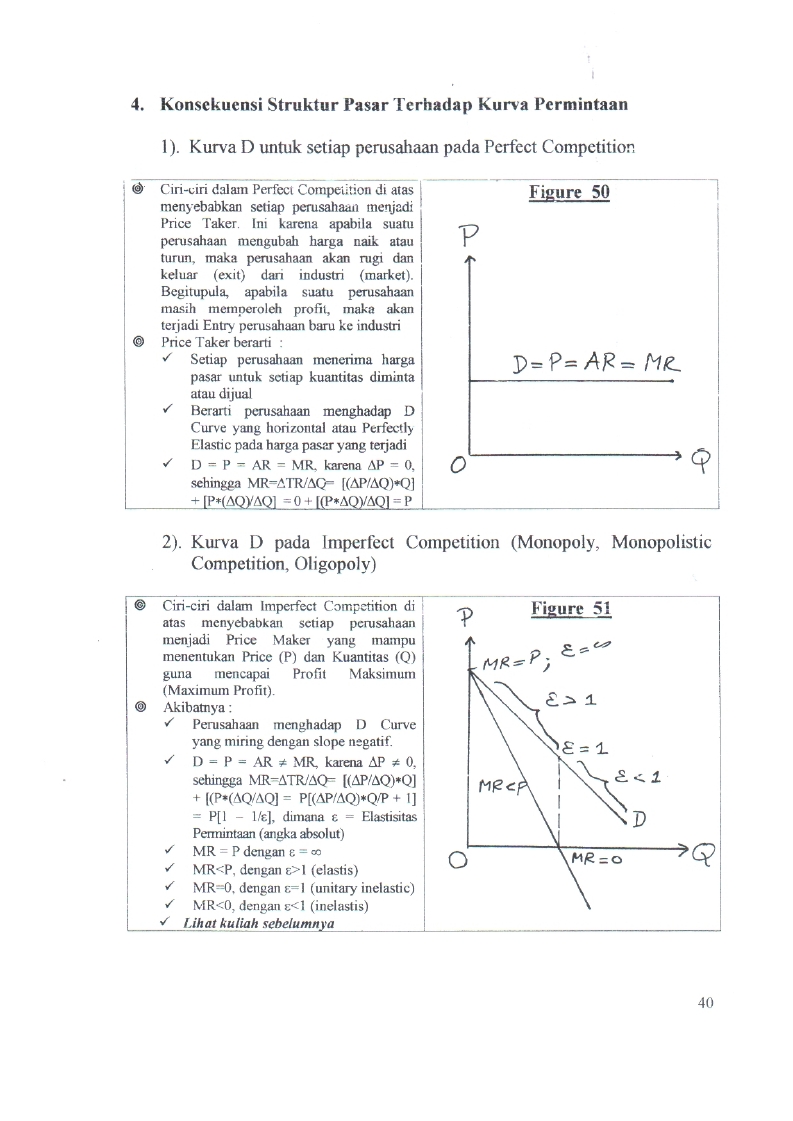 Ciri-ciri dalam Imperfect Competition di atas menyebabkan setiap perusahaan menjadi Price Maker yang mampu menentukan Price (P) dan Kuantitas (Q) guna mencapai Profit Maksimum (Maximum Profit).Akibatnya : Perusahaan menghadap D Curve yang miring dengan slope negatif.D = P = AR  MR, karena P  0, sehingga MR=TR/Q= [(P/Q)Q] + [(P(Q/Q] =  P[(P/Q)Q/P + 1] = P[1 – 1/], dimana  = Elastisitas Permintaan (angka absolut)MR = P dengan  = MR<P, dengan >1 (elastis)MR=0, dengan =1 (unitary inelastic)MR<0, dengan <1 (inelastis)Lihat kuliah sebelumnya